Tabella 1 - Prevalenza degli studenti fra i 15 ed i 19 anni che hanno giocato d’azzardo almeno una volta nei 12 mesi - dettaglio regionale (2008-2017)Fonte: ESPAD®ItaliaFigura 1 - Distribuzione percentuale degli studenti con profilo “a rischio” o “problematico” in base al test SOGS-RA*, tra coloro che hanno giocato d’azzardo nell’ultimo anno (2008-2017)  Fonte: ESPAD®Italia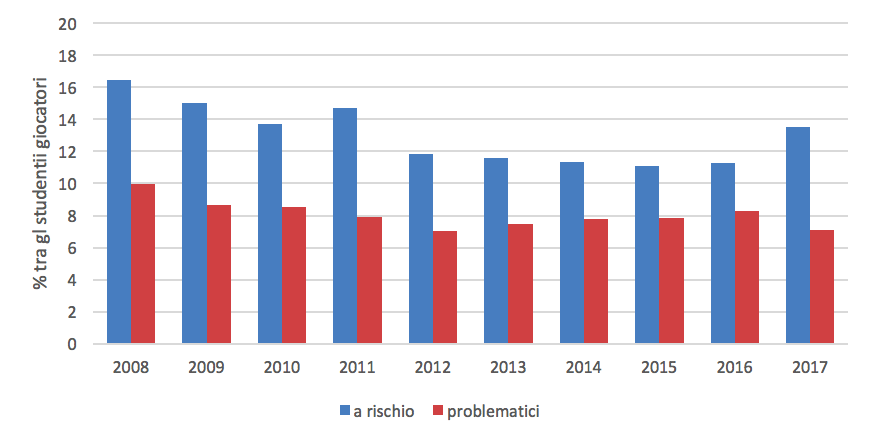 *Test di screening South Oaks Gambling Screen: Revised for Adolescents-SOGS-RA (Winters et al., 1993; Poulin, 2002; Colasante et al. 2014)Tabella 2. Percentuale degli studenti (15-19 anni) con profilo di gioco “problematico” in base al test SOGS-RA*, tra coloro che hanno giocato d’azzardo almeno una volta nei 12 mesi - dettaglio regionale (2008-2017)Fonte: ESPAD®Italia*Test di screening South Oaks Gambling Screen: Revised for Adolescents-SOGS-RA (Winters et al., 1993; Poulin, 2002; Colasante et al. 2014)Tabella 3. Percentuale degli studenti (15-19 anni) con profilo di gioco “a rischio” in base al test SOGS-RA*, tra coloro che hanno giocato d’azzardo almeno una volta nei 12 mesi - dettaglio regionale (2008-2017)Fonte: ESPAD®Italia*Test di screening South Oaks Gambling Screen: Revised for Adolescents-SOGS-RA (Winters et al., 1993; Poulin, 2002; Colasante et al. 2014)RiferimentiColasante, E., Gori, M., Bastiani, L., Scalese, M., Siciliano, V., & Molinaro, S. (2014). Italian adolescent gambling behaviour: Psychometric evaluation of the South Oaks Gambling Screen: Revised for Adolescents (SOGS-RA) among a sample of Italian students. Journal of Gambling Studies, 30(4), 789-801.Poulin, C. (2002). An assessment of the validity and reliability of the SOGS-RA. Journal of Gambling Studies, 18(1), 67-93.Winters, K. C., Stinchfield, R. D., & Fulkerson, J. (1993). Toward the development of an adolescent gambling problem severity scale. Journal of Gambling Studies, 9(1), 63-84.2008200920102011201220132014201520162017ABRUZZO49,353,553,351,948,949,544,746,444,541,5BASILICATA51,857,655,755,852,551,946,849,043,242,7CALABRIA50,052,956,953,754,252,947,347,644,641,8CAMPANIA52,857,856,352,951,250,449,349,448,044,1EMILIA ROMAGNA33,940,842,541,739,536,432,235,734,631,9FRIULI VENEZIA GIULIA30,636,338,736,337,836,929,533,932,228,9LAZIO51,953,954,651,749,150,446,645,444,940,1LIGURIA35,241,642,441,740,636,232,937,132,132,0LOMBARDIA35,743,544,841,042,741,333,937,435,232,2MARCHE44,149,252,043,843,943,739,842,542,236,6MOLISE50,254,353,051,447,047,544,644,442,242,0PIEMONTE33,442,344,042,039,937,532,834,232,027,5PUGLIA52,757,055,655,652,050,146,748,346,543,2SARDEGNA43,550,849,249,748,344,840,043,741,140,0SICILIA53,256,454,953,751,450,645,050,045,243,7TOSCANA36,643,446,644,041,437,934,537,336,834,4TRENTINO ALTO ADIGE28,635,840,137,639,536,229,831,432,629,7UMBRIA46,151,352,946,746,643,439,740,541,435,8VALLE D'AOSTA34,041,143,740,738,035,630,329,829,927,5VENETO28,636,338,537,738,135,330,830,232,229,4Italia40,347,147,146,845,344,040,541,740,136,92008200920102011201220132014201520162017ABRUZZO11,58,69,67,67,37,48,09,06,98,1BASILICATA12,810,510,110,39,09,88,07,98,39,4CALABRIA14,711,19,98,28,98,310,68,88,910,5CAMPANIA12,010,49,910,09,310,09,211,812,89,2EMILIA ROMAGNA9,58,68,47,76,46,16,46,65,45,3FRIULI VENEZIA GIULIA8,47,37,36,54,36,46,95,36,75,4LAZIO10,18,59,28,27,48,47,57,47,56,9LIGURIA10,87,68,95,96,75,97,26,27,76,0LOMBARDIA9,88,37,97,65,76,16,05,65,75,0MARCHE9,16,98,57,07,37,06,88,46,96,2MOLISE13,29,09,610,18,38,88,49,28,08,7PIEMONTE8,87,28,55,85,65,96,75,75,74,6PUGLIA11,79,810,39,79,110,37,98,79,59,6SARDEGNA10,410,09,07,48,78,48,78,88,77,4SICILIA9,910,19,37,78,18,78,86,85,68,9TOSCANA9,08,48,27,26,46,27,07,96,86,4TRENTINO ALTO ADIGE8,18,37,66,75,05,65,85,45,94,4UMBRIA8,37,19,47,67,37,27,48,66,75,9VALLE D'AOSTA10,87,38,75,65,45,86,17,17,64,6Italia10,08,78,57,97,07,57,87,98,37,12008200920102011201220132014201520162017ABRUZZO17,816,315,115,312,312,912,412,913,115,7BASILICATA17,718,817,717,413,815,212,313,012,313,2CALABRIA17,119,416,015,713,212,710,112,411,913,1CAMPANIA18,517,614,916,413,413,813,412,911,814,6EMILIA ROMAGNA16,014,213,913,211,310,610,010,59,813,2FRIULI VENEZIA GIULIA14,113,913,913,411,49,311,09,49,111,5LAZIO17,115,313,215,613,811,411,79,812,614,0LIGURIA16,412,512,514,210,010,38,99,110,113,2LOMBARDIA16,413,713,012,29,710,19,39,38,513,6MARCHE16,315,515,415,310,710,511,210,411,313,6MOLISE17,917,214,915,013,213,112,713,012,313,9PIEMONTE15,713,713,412,510,511,09,19,412,012,5PUGLIA16,917,418,018,413,614,211,413,613,613,7SARDEGNA17,414,914,616,613,212,311,211,712,013,6SICILIA16,816,615,316,514,312,712,211,512,413,1TOSCANA16,314,713,614,911,310,710,910,611,814,2TRENTINO ALTO ADIGE15,813,512,111,99,89,610,010,98,811,7UMBRIA16,316,314,614,812,010,711,49,710,214,3VALLE D'AOSTA15,313,213,112,010,510,68,89,410,712,5Italia16,515,013,714,711,811,611,311,111,313,5